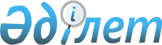 Шикізат секторы ұйымдарынан республикалық және жергілікті бюджеттерге 2002 жылға арналған түсімдердің тоқсандық көлемдерін бекіту туралы
					
			Күшін жойған
			
			
		
					Қазақстан Республикасы Үкіметінің қаулысы 2002 жылғы 3 сәуір N 400. Қаулының күші жойылды - 2005 жылғы 9 ақпандағы N 124 қаулысымен

      "Бюджет жүйесі туралы" Қазақстан Республикасының 1999 жылғы 1 сәуірдегі  Заңына  сәйкес Қазақстан Республикасының Үкіметі қаулы етеді: 

      1. "Жоспардан тыс салықтық және бюджетке төленетін өзге де міндетті төлемдер Қазақстан Республикасының Ұлттық қорына есепке алынатын шикізат секторы ұйымдарының тізбелерін бекіту туралы" Қазақстан Республикасы Үкіметінің 2001 жылғы 19 наурыздағы N 369А  қаулысымен  бекітілген тізбелер бойынша шикізат секторы ұйымдарынан республикалық және жергілікті бюджеттерге түсімдердің 2002 жылға арналған тоқсандық көлемдері 1-8-қосымшаларға сәйкес бекітілсін. 

      2. Осы қаулы 2002 жылғы 1 қаңтардан бастап күшіне енеді.        Қазақстан Республикасының 

      Премьер-Министрі        ЕСКЕРТУ. 1,2,3,4,6-қосымшалар жаңа редакцияда - Қазақстан      Республикасы Үкiметiнің 2002 жылғы 10 шiлдедегi N 755 қаулысымен.   

      ЕСКЕРТУ. 2,3,6-қосымшалар жаңа редакцияда - Қазақстан Республикасы Үкiметiнің 2002 жылғы 10 қазандағы N 1121 қаулысымен .                                      Қазақстан Республикасы Үкiметiнің 

                                          2002 жылғы 3 сәуiрдегi 

                                                N 400 қаулысына 

                                                      1-қосымша        Шикізат секторының ұйымдары заңды тұлғалардан алынатын 

  корпорациялық табыс салығының республикалық бюджетке түсiмдерiнiң 

                          тоқсандық көлемi                                                      мың теңгемен Ақтөбе            1213062      413379    575379    787962     1213062  

Атырау           41923217     9421741  10113932  10449912    41923217  

Шығыс Қазақстан   5186354      936438   1434753   1929753     5186354 

Батыс Қазақстан      0           0        0         0           0 

Қарағанды        10742796     3620129   7101494  10742796    10742796 

Қызылорда         9893177      700680   2660823   4858869     9893177 

Маңғыстау        14923936     5357885   7035968   8557293    14923936 

ЖИЫНЫ            83882542    20450252  28922349  37326585    83882542  

______________________________________________________________________                                     Қазақстан Республикасы Үкiметінің 

                                          2002 жылғы 3 сәуірдегі 

                                                N 400 қаулысына 

                                                2-қосымша <*>       Шикізат секторының ұйымдары төлем көзiнен ұстайтын резидент  

 заңды тұлғалардан алынатын корпорациялық табыс салығының республикалық 

                  бюджетке түсімдерінің тоқсандық көлемi                                                       мың теңгемен Ақтөбе                   0           0         0          0         0 

Атырау                621 100        0         0          0      621 100  

Шығыс Қазақстан        26 000      8 870      8 870     8 870     26 000  

Батыс Қазақстан          0           0         0          0         0  

Қарағанды             356 000      80 100    91 802    91 802    356 000 

Қызылорда                0           0         0          0         0 

Маңғыстау             138 000      31 050    60 625    60 876    138 000  ЖИЫНЫ                1 141 100    120 020   161 297   161 548   1 141 100                                        Қазақстан Республикасы Үкiметінің 

                                           2002 жылғы 3 сәуірдегі 

                                                N 400 қаулысына 

                                                    3-қосымша <*> Шикiзат секторының ұйымдары төлем көзiнен ұстайтын резидент емес заңды тұлғалардан алынатын корпорациялық табыс салығының республикалық бюджетке түсімдерінің тоқсандық көлемi                                                             мың теңгемен Ақтөбе                4 500        0         1 012      2 250      4 500 

Атырау             3 822 600    113 120    278 031  1 123 741   3 822 600 

Шығыс Қазақстан      220 000     91 982    220 000    220 000     220 000 

Батыс Қазақстан      260 084    104 594    209 188    260 084     260 084  

Қарағанды            600 000    135 000    135 000    154 420     600 000 

Қызылорда             95 500     21 948     27 228     91 084      95 500  

Маңғыстау            819 000    184 275    392 875    618 100     819 000 

ЖИЫНЫ              5 821 684    650 919  1 263 334  2 469 679   5 821 684                                       Қазақстан Республикасы Үкiметiнің 

                                            2002 жылғы 3 сәуiрдегi 

                                               N 400 қаулысына 

                                                  4-қосымша <*>       Шикiзат секторы ұйымдарынан өндірiлген тауарларға, атқарылған 

     жұмыстарға және көрсетiлген қызметтерге салынатын қосылған құн 

      салығының республикалық бюджетке түсімдерінің тоқсандық көлемi                                                       мың теңгемен 

________________________________________________________________________ 

Облыстың атауы    2002 жылға               оның iшiнде 

                   арналған  ___________________________________________ 

                    көлем    1 сәуiрге 1 шiлдеге 1 қазанға  2003 жылғы 

                                                            1 қаңтарға 

_________________________________________________________________________ 

Ақтөбе             323959     116000    232000    323959     323959 

_________________________________________________________________________                                         Қазақстан Республикасы Үкіметінің 

                                          2002 жылғы 3 сәуірдегі 

                                             N 400 қаулысына 

                                                 5-қосымша            Шикізат секторы ұйымдарынан республикалық бюджетке 

               бонустар түсімдерінің тоқсандық көлемі                                                            мың теңгемен   

__________________________________________________________________________ 

 Облыстың атауы! 2002 жылға !          оның ішінде 

               !  арналған  !_____________________________________________ 

               !   көлем    !1 сәуірге ! 1 шілдеге ! 1 қазанға !2003 жыл. 

               !            !          !           !           !ғы 1 қаң. 

               !            !          !           !           ! тарға    

__________________________________________________________________________ 

 Атырау          46 362                                         46 362    

_________________________________________________________________________                                        Қазақстан Республикасы Үкiметінің 

                                              2002 жылғы 3 сәуірдегі 

                                                  N 400 қаулысына 

                                                     6-қосымша <*>               Шикiзат секторы ұйымдарынан республикалық бюджетке 

                    роялти түсімдерінің тоқсандық көлемі                                                              мың теңгемен 

__________________________________________________________________________ 

                    |2002 жылға|                оның ішінде 

  Облыстың атауы    | арналған |_________________________________________ 

                    |  көлем   |1 сәуірге|1 шілдеге|1 қазанға |2003 жылғы 

                    |          |         |         |          |1 қаңтарға 

__________________________________________________________________________ 

Ақтөбе               687 517     282 757    515 040    687 517     687 517 

Атырау            20 192 152     505 892    510 835  4 267 486  20 192 152 

Шығыс Қазақстан       55 003      55 003     55 003     55 003      55 003 

Қарағанды            880 000     197 979    405 610    555 094     880 000 

Қызылорда          7 204 766   1 147 578  1 898 793  3 380 239   7 204 766 

Маңғыстау          3 977 076     829 087  1 686 977  3 143 585   3 977 076 

ЖИЫНЫ             32 996 514   3 018 296  5 072 258 12 088 924  32 996 514                                     Қазақстан Республикасы Үкіметінің 

                                         2002 жылғы 3 сәуірдегі 

                                           N 400 қаулысына 

                                               7-қосымша            Шикізат секторы ұйымдарынан өнімдерді бөлу жөнінде жасасқан 

       келісім-шарттар бойынша Қазақстан Республикасы үлесінің  

         республикалық бюджетке түсімдерінің тоқсандық көлемі                                                      

                                                           мың теңгемен  __________________________________________________________________________ 

 Облыстың атауы! 2002 жылға !          оның ішінде 

               !  арналған  !____________________________________________ 

               !   көлем    !1 сәуірге ! 1 шілдеге ! 1 қазанға !2003 жыл. 

               !            !          !           !           !ғы 1 қаң. 

               !            !          !           !           ! тарға    

__________________________________________________________________________ 

 Батыс          1 935 796    1 935 796  1 935 796   1 935 796   1 935 796 

 Қазақстан 

__________________________________________________________________________                               

                                    Қазақстан Республикасы Үкіметінің 

                                         2002 жылғы 3 сәуірдегі 

                                            N 400 қаулысына 

                                              8-қосымша           Шикізат секторы ұйымдарынан өнімдерді бөлу жөнінде жасасқан 

   келісім-шарттар бойынша Қазақстан Республикасы үлесінің жергілікті 

                бюджетке түсімдерінің тоқсандық көлемі                                                                                                             мың теңгемен     

__________________________________________________________________________ 

 Облыстың атауы! 2002 жылға !          оның ішінде 

               !  арналған  !_____________________________________________ 

               !   көлем    !1 сәуірге ! 1 шілдеге ! 1 қазанға !2003 жылғы 

               !            !          !           !           !1 қаңтарға 

               !            !          !           !           !   

__________________________________________________________________________ 

 Батыс          215 089      215 089    215 089     215 089     215 089   

 Қазақстан 

__________________________________________________________________________ 
					© 2012. Қазақстан Республикасы Әділет министрлігінің «Қазақстан Республикасының Заңнама және құқықтық ақпарат институты» ШЖҚ РМК
				Облыстың атауы    2002 жылға               оның iшiнде 

                   арналған  _________________________________________ 

                    көлем    1 сәуiрге 1 шiлдеге 1 қазанға  2003 жылғы 

                                                            1 қаңтарға                     |2002 жылға|                оның ішінде 

  Облыстың атауы    | арналған |____________________________________ 

                    |  көлем   |1 сәуірге|1 шілдеге|1 қазанға |2003 жылғы 

                    |          |         |         |          |1 қаңтарға                   |2002 жылға|                оның ішінде 

 Облыстың атауы   | арналған |___________________________________________ 

                  |  көлем   |1 сәуірге|1 шілдеге|1 қазанға |2003 жылғы 

                  |          |         |         |          |1 қаңтарға 